Organisation des travaux de la Plénière et date et lieu des futures sessions de la Plénière		Note du secrétariat		IntroductionDans sa décision IPBES-9/2, la Plénière de la Plateforme intergouvernementale scientifique et politique sur la biodiversité et les services écosystémiques (la « Plateforme ») a décidé que sa onzième session se tiendrait au cours du second semestre de 2024, en tenant compte du calendrier des réunions internationales pertinentes. Dans la même décision, elle a invité les membres de la Plateforme en mesure de le faire à envisager d’accueillir la onzième session de la Plénière. On trouvera aux sections I et II de la présente note des informations sur l’organisation des onzième et douzième sessions de la Plénière, respectivement. Un projet de décision à ce sujet figure dans la note du secrétariat contenant les projets de décision pour la dixième session de la Plénière (IPBES/10/1/Add.2).	I.	Organisation de la onzième session de la PlénièreConformément à la décision IPBES-9/2, la onzième session de la Plénière devrait se tenir du 10 au 16 décembre 2024.Dans sa décision IPBES-9/2, la Plénière a prié le Bureau, en consultation avec les membres de la Plateforme, de décider où se tiendrait sa onzième session, en tenant compte de toute offre des membres d’accueillir la session, l’offre devant être acceptée sous réserve qu’un accord soit conclu à cet effet avec le pays hôte. Au 31 mai 2023, le secrétariat n’avait toujours pas reçu de proposition officielle concernant l’accueil de la onzième session de la Plénière. Les membres de la Plateforme envisageant d’accueillir la session sont invités à en informer le secrétariat et à présenter une proposition officielle dès que possible et de préférence bien avant l’ouverture de la dixième session. Si, à l’issue de la dixième session de la Plénière, aucune proposition d’accueillir la onzième session n’a été reçue, celle-ci se tiendra à Bonn (Allemagne). L’ordre du jour de la onzième session de la Plénière devrait notamment porter sur l’évaluation des interdépendances, l’évaluation du changement transformateur et, si la Plénière en décide ainsi, le rapport de cadrage pour une deuxième évaluation mondiale de la biodiversité et des services écosystémiques. À l’annexe I de la présente note figure un projet d’ordre du jour provisoire de la onzième session de la Plénière.La onzième session de la Plénière devrait se dérouler sur sept jours. À l’annexe II de la présente note figure un projet d’organisation des travaux de la onzième session, établi à partir du projet d’ordre du jour provisoire. Afin de permettre à la Plénière d’achever l’examen de tous les points inscrits à l’ordre du jour à l’issue des sept jours de réunion, le Bureau entend organiser des travaux préparatoires de portée générale, en prévoyant la possibilité de procéder, en amont de la session, à des consultations et des échanges de vues informels en ligne. La Plénière est invitée à donner des orientations concernant l’organisation de sa onzième session et à demander au secrétariat de tenir compte de ces orientations lorsqu’il établira la version finale de l’ordre du jour provisoire et de l’organisation des travaux de la session. 	II.	Organisation de la douzième session de la PlénièreIl est proposé que la douzième session de la Plénière se tienne fin 2025. Compte tenu du temps que nécessite l’organisation des sessions de la Plénière, celle-ci souhaitera peut-être adopter à sa dixième session une décision fixant le lieu de sa douzième session. Au 31 mai 2023, le secrétariat n’avait toujours pas reçu d’offre concernant l’accueil de la douzième session de la Plénière. Les membres de la Plateforme envisageant d’accueillir la session sont invités à en informer le secrétariat et à présenter une proposition officielle dès que possible et de préférence avant l’ouverture de la dixième session. L’ordre du jour de la douzième session de la Plénière devrait comprendre, entre autres points, l’examen de l’évaluation des entreprises et de la biodiversité. À l’annexe III de la présente note figure un projet d’ordre du jour provisoire de la douzième session de la Plénière.La douzième session de la Plénière devrait se dérouler sur six jours. À l’annexe IV de la présente note figure un projet d’organisation des travaux de la douzième session, établi à partir du projet d’ordre du jour provisoire.Annexe IProjet d’ordre du jour provisoire de la onzième session de la Plénière de la Plateforme intergouvernementale scientifique et politique sur la biodiversité et les services écosystémiquesOuverture de la session.Questions d’organisation :Adoption de l’ordre du jour et organisation des travaux ;Composition de la Plateforme ; Élection des membres du Bureau.Admission d’observateurs.Vérification des pouvoirs des représentants.Rapport de la Secrétaire exécutive sur les progrès accomplis dans la mise en œuvre du programme de travail glissant pour la période allant jusqu’en 2030.Dispositifs financiers et budgétaires pour la Plateforme.Évaluation des connaissances :Évaluation thématique des liens d’interdépendance entre la biodiversité, l’eau, l’alimentation et la santé ;Évaluation thématique des causes sous-jacentes de la perte de biodiversité et des déterminants du changement transformateur, ainsi que des solutions possibles afin de réaliser la Vision 2050 pour la biodiversité ;Rapport de cadrage pour une deuxième évaluation mondiale de la biodiversité et des services écosystémiques ;  Collaboration avec le Groupe d’experts intergouvernemental sur l’évolution du climat.Renforcement des capacités, consolidation de la base de connaissances et appui à l’élaboration des politiques.Renforcement de l’efficacité de la Plateforme.Organisation des travaux de la Plénière ; date et lieu des futures sessions de la Plénière.Dispositions institutionnelles : dispositions concernant les partenariats de collaboration des Nations Unies pour les travaux de la Plateforme et de son secrétariat.Adoption des décisions et du rapport sur les travaux de la session.Clôture de la session. Annexe IIProjet d’organisation des travaux de la onzième session de la Plénière de la Plateforme scientifique et politique sur la biodiversité et les services écosystémiquesAnnexe IIIProjet d’ordre du jour provisoire de la douzième session de la Plénière de la Plateforme intergouvernementale scientifique et politique sur la biodiversité et les services écosystémiquesOuverture de la session.Questions d’organisation :Adoption de l’ordre du jour et organisation des travaux ;Composition de la Plateforme ; Élection des membres du Bureau.Admission d’observateurs.Vérification des pouvoirs des représentants.Rapport de la Secrétaire exécutive sur les progrès accomplis dans la mise en œuvre du programme de travail glissant pour la période allant jusqu’en 2030.Dispositifs financiers et budgétaires pour la Plateforme.Évaluation des connaissances :Évaluation méthodologique des conséquences de l’activité des entreprises sur la biodiversité et sur les contributions de la nature aux populations et de la dépendance des entreprises à leur égard ;Collaboration avec le Groupe d’experts intergouvernemental sur l’évolution du climat.Renforcement des capacités, consolidation de la base de connaissances et appui à l’élaboration des politiques.Renforcement de l’efficacité de la Plateforme.Organisation des travaux de la Plénière ; date et lieu des futures sessions de la Plénière.Dispositions institutionnelles : dispositions concernant les partenariats de collaboration des Nations Unies pour les travaux de la Plateforme et de son secrétariat.Adoption des décisions et du rapport sur les travaux de la session.Clôture de la session.Annexe IVProjet d’organisation des travaux de la douzième session de la Plénière de la Plateforme scientifique et politique sur la biodiversité et les services écosystémiquesNATIONS
UNIES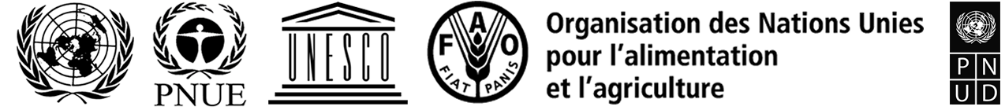 IPBES/10/11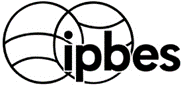 Plateforme intergouvernementale
scientifique et politique sur la
biodiversité et les services
écosystémiquesDistr. générale 31 mai 2023 Français
Original : anglaisPlénière de la Plateforme intergouvernementale scientifique et politique sur la biodiversité et les services écosystémiques
Dixième session Bonn (Allemagne), 28 août–2 septembre 2023 Point 11 de l’ordre du jour provisoire*Organisation des travaux de la Plénière : date et lieu des futures sessions de la PlénièreHeureJour 0Jour 1Jour 2Jour 2Jour 3Jour 3Jour 4Jour 4Jour 5Jour 5Jour 6Jour 6Jour 78 heures – 10 heuresConsultations régionales / consultations avec les parties prenantesConsultations régionalesConsultations régionalesConsultations régionalesConsultations régionalesConsultations régionalesConsultations régionalesConsultations régionalesConsultations régionalesConsultations régionalesConsultations régionalesConsultations régionalesConsultations régionales10 heures – 10 h 30Consultations régionales / consultations avec les parties prenantesPlénièrePoints 1, 2, 3, 4 et 5Groupe de travail IPoint 7 a)Évaluation des interdépendancesGroupe de travail IIPoint 8Équipes spécialesGroupe de travail IPoint 7 a)Évaluation des interdépendancesGroupe de travail IIPoint 7 c)Cadrage de l’évaluation mondialeGroupe de travail IPoint 7 b)Évaluation du changement transformateurGroupe de travail IIPoint 7 c)Cadrage de l’évaluation mondialeGroupe de travail IPoint 7 b)Évaluation du changement transformateurGroupe de travail IIPoint 9Renforcement de l’efficacitéGroupe de travail IIPoints en suspensGroupe de contactPoint 6BudgetPlénière10 h 30 – 11 heuresConsultations régionales / consultations avec les parties prenantesPlénièrePoints 1, 2, 3, 4 et 5Groupe de travail IPoint 7 a)Évaluation des interdépendancesGroupe de travail IIPoint 8Équipes spécialesGroupe de travail IPoint 7 a)Évaluation des interdépendancesGroupe de travail IIPoint 7 c)Cadrage de l’évaluation mondialeGroupe de travail IPoint 7 b)Évaluation du changement transformateurGroupe de travail IIPoint 7 c)Cadrage de l’évaluation mondialeGroupe de travail IPoint 7 b)Évaluation du changement transformateurGroupe de travail IIPoint 9Renforcement de l’efficacitéGroupe de travail IIPoints en suspensGroupe de contactPoint 6BudgetPlénière11 heures – 11 h 30Consultations régionales / consultations avec les parties prenantesPlénièrePoints 1, 2, 3, 4 et 5Groupe de travail IPoint 7 a)Évaluation des interdépendancesGroupe de travail IIPoint 8Équipes spécialesGroupe de travail IPoint 7 a)Évaluation des interdépendancesGroupe de travail IIPoint 7 c)Cadrage de l’évaluation mondialeGroupe de travail IPoint 7 b)Évaluation du changement transformateurGroupe de travail IIPoint 7 c)Cadrage de l’évaluation mondialeGroupe de travail IPoint 7 b)Évaluation du changement transformateurGroupe de travail IIPoint 9Renforcement de l’efficacitéGroupe de travail IIPoints en suspensGroupe de contactPoint 6BudgetPlénière11 h 30 – MidiConsultations régionales / consultations avec les parties prenantesPlénièrePoints 1, 2, 3, 4 et 5Groupe de travail IPoint 7 a)Évaluation des interdépendancesGroupe de travail IIPoint 8Équipes spécialesGroupe de travail IPoint 7 a)Évaluation des interdépendancesGroupe de travail IIPoint 7 c)Cadrage de l’évaluation mondialeGroupe de travail IPoint 7 b)Évaluation du changement transformateurGroupe de travail IIPoint 7 c)Cadrage de l’évaluation mondialeGroupe de travail IPoint 7 b)Évaluation du changement transformateurGroupe de travail IIPoint 9Renforcement de l’efficacitéGroupe de travail IIPoints en suspensGroupe de contactPoint 6BudgetPlénièreMidi – 12 h 30Consultations régionales / consultations avec les parties prenantesPlénièrePoints 1, 2, 3, 4 et 5Groupe de travail IPoint 7 a)Évaluation des interdépendancesGroupe de travail IIPoint 8Équipes spécialesGroupe de travail IPoint 7 a)Évaluation des interdépendancesGroupe de travail IIPoint 7 c)Cadrage de l’évaluation mondialeGroupe de travail IPoint 7 b)Évaluation du changement transformateurGroupe de travail IIPoint 7 c)Cadrage de l’évaluation mondialeGroupe de travail IPoint 7 b)Évaluation du changement transformateurGroupe de travail IIPoint 9Renforcement de l’efficacitéGroupe de travail IIPoints en suspensGroupe de contactPoint 6BudgetPlénière12 h 30 – 13 heuresConsultations régionales / consultations avec les parties prenantesPlénièrePoints 1, 2, 3, 4 et 5Groupe de travail IPoint 7 a)Évaluation des interdépendancesGroupe de travail IIPoint 8Équipes spécialesGroupe de travail IPoint 7 a)Évaluation des interdépendancesGroupe de travail IIPoint 7 c)Cadrage de l’évaluation mondialeGroupe de travail IPoint 7 b)Évaluation du changement transformateurGroupe de travail IIPoint 7 c)Cadrage de l’évaluation mondialeGroupe de travail IPoint 7 b)Évaluation du changement transformateurGroupe de travail IIPoint 9Renforcement de l’efficacitéGroupe de travail IIPoints en suspensGroupe de contactPoint 6BudgetPlénière13 heures – 13 h 30Consultations régionales / consultations avec les parties prenantes13 h 30 – 14 heuresConsultations régionales / consultations avec les parties prenantesGroupe de contactPoint 6BudgetGroupe de contactPoint 6BudgetGroupe de contactPoint 6BudgetGroupe de contactPoint 6BudgetGroupe de contactPoint 6BudgetGroupe de contactPoint 6Budget14 heures – 14 h 30Consultations régionales / consultations avec les parties prenantesGroupe de contactPoint 6BudgetGroupe de contactPoint 6BudgetGroupe de contactPoint 6BudgetGroupe de contactPoint 6BudgetGroupe de contactPoint 6BudgetGroupe de contactPoint 6Budget14 h 30 – 15 heuresConsultations régionales / consultations avec les parties prenantesGroupe de contactPoint 6BudgetGroupe de contactPoint 6BudgetGroupe de contactPoint 6BudgetGroupe de contactPoint 6BudgetGroupe de contactPoint 6BudgetGroupe de contactPoint 6Budget15 heures – 15 h 30Consultations régionales / consultations avec les parties prenantesPlénièrePoints 6 à 11Groupe de travail IPoint 7 a)Évaluation des interdépendancesGroupe de travail IIPoint 8Équipes spécialesGroupe de travail IPoint 7 a)Évaluation des interdépendancesGroupe de travail IIPoint 7 c)Cadrage de l’évaluation mondialeGroupe de travail IPoint 7 b)Évaluation du changement transformateurGroupe de travail IIPoint 7 d) Changements climatiquesPlénièrePoint 7 a)PlénièrePoint 7 a)Groupe de contactPoint 6BudgetGroupe de contactPoint 6BudgetPlénièrePoints 2 c), 12 et 1315 h 30 – 16 heuresConsultations régionales / consultations avec les parties prenantesPlénièrePoints 6 à 11Groupe de travail IPoint 7 a)Évaluation des interdépendancesGroupe de travail IIPoint 8Équipes spécialesGroupe de travail IPoint 7 a)Évaluation des interdépendancesGroupe de travail IIPoint 7 c)Cadrage de l’évaluation mondialeGroupe de travail IPoint 7 b)Évaluation du changement transformateurGroupe de travail IIPoint 7 d) Changements climatiquesPlénièrePoint 7 a)PlénièrePoint 7 a)Groupe de contactPoint 6BudgetGroupe de contactPoint 6BudgetPlénièrePoints 2 c), 12 et 1316 heures – 16 h 30Consultations régionales / consultations avec les parties prenantesGroupe de travail IPoint 7 a)Évaluation des interdépendancesGroupe de travail IPoint 7 a)Évaluation des interdépendancesGroupe de travail IIPoint 8Équipes spécialesGroupe de travail IPoint 7 a)Évaluation des interdépendancesGroupe de travail IIPoint 7 c)Cadrage de l’évaluation mondialeGroupe de travail IPoint 7 b)Évaluation du changement transformateurGroupe de travail IIPoint 7 d) Changements climatiquesPlénièrePoint 7 a)PlénièrePoint 7 a)Groupe de contactPoint 6BudgetGroupe de contactPoint 6BudgetPlénièrePoints 2 c), 12 et 1316 h 30 – 17 heuresConsultations régionales / consultations avec les parties prenantesGroupe de travail IPoint 7 a)Évaluation des interdépendancesGroupe de travail IPoint 7 a)Évaluation des interdépendancesGroupe de travail IIPoint 8Équipes spécialesGroupe de travail IPoint 7 a)Évaluation des interdépendancesGroupe de travail IIPoint 7 c)Cadrage de l’évaluation mondialeGroupe de travail IPoint 7 b)Évaluation du changement transformateurGroupe de travail IIPoint 7 d) Changements climatiquesGroupe de travail IPoint 7 b)Évaluation du changement transformateurGroupe de travail IPoint 7 b)Évaluation du changement transformateurGroupe de contactPoint 6BudgetGroupe de contactPoint 6BudgetPlénièrePoints 2 c), 12 et 1317 heures – 17 h 30Consultations régionales / consultations avec les parties prenantesGroupe de travail IPoint 7 a)Évaluation des interdépendancesGroupe de travail IPoint 7 a)Évaluation des interdépendancesGroupe de travail IIPoint 8Équipes spécialesGroupe de travail IPoint 7 a)Évaluation des interdépendancesGroupe de travail IIPoint 7 c)Cadrage de l’évaluation mondialeGroupe de travail IPoint 7 b)Évaluation du changement transformateurGroupe de travail IIPoint 7 d) Changements climatiquesGroupe de travail IPoint 7 b)Évaluation du changement transformateurGroupe de travail IPoint 7 b)Évaluation du changement transformateurGroupe de contactPoint 6BudgetGroupe de contactPoint 6BudgetPlénièrePoints 2 c), 12 et 1317 h 30 – 18 heuresGroupe de travail IPoint 7 a)Évaluation des interdépendancesGroupe de travail IPoint 7 a)Évaluation des interdépendancesGroupe de travail IIPoint 8Équipes spécialesGroupe de travail IPoint 7 a)Évaluation des interdépendancesGroupe de travail IIPoint 7 c)Cadrage de l’évaluation mondialeGroupe de travail IPoint 7 b)Évaluation du changement transformateurGroupe de travail IIPoint 7 d) Changements climatiquesGroupe de travail IPoint 7 b)Évaluation du changement transformateurGroupe de travail IPoint 7 b)Évaluation du changement transformateurGroupe de contactPoint 6BudgetGroupe de contactPoint 6BudgetPlénièrePoints 2 c), 12 et 1318 heures – 18 h 30Réception d’ouverture18 h 30 – 19 heuresRéception d’ouverture19 heures – 19 h 30Réception d’ouverture19 h 30 – 20 heuresRéception d’ouvertureGroupe de travail IPoint 7 a)Évaluation des interdépendancesGroupe de travail IPoint 7 a)Évaluation des interdépendancesGroupe de travail IPoint 7 a) Évaluation des interdépendancesGroupe de travail IIPoint 7 c)Cadrage de l’évaluation mondialeGroupe de travail IPoint 7 b)Évaluation du changement transformateurGroupe de travail IPoint 7 b)Évaluation du changement transformateurGroupe de travail IPoint 7 b)Évaluation du changement transformateurGroupe de travail IPoint 7 b)Évaluation du changement transformateurHeureJour 0Jour 1Jour 2Jour 2Jour 3Jour 3Jour 4Jour 4Jour 5Jour 68 heures – 10 heuresConsultations régionales / consultations avec les parties prenantesConsultations régionalesConsultations régionalesConsultations régionalesConsultations régionalesConsultations régionalesConsultations régionalesConsultations régionalesConsultations régionalesConsultations régionales10 heures – 10 h 30Consultations régionales / consultations avec les parties prenantesPlénièrePoints 1, 2, 3, 4 et 5Groupe de travail IPoint 7 a)Évaluation des entreprises et de la biodiversitéGroupe de travail IIPoint 8Équipes spécialesGroupe de travail IPoint 7 a)Évaluation des entreprises et de la biodiversitéGroupe de travail IPoint 7 a)Évaluation des entreprises et de la biodiversitéPlénièrePlénièreGroupe de travail IIPoint 7 b)Changements climatiquesPlénière10 h 30 – 11 heuresConsultations régionales / consultations avec les parties prenantesPlénièrePoints 1, 2, 3, 4 et 5Groupe de travail IPoint 7 a)Évaluation des entreprises et de la biodiversitéGroupe de travail IIPoint 8Équipes spécialesGroupe de travail IPoint 7 a)Évaluation des entreprises et de la biodiversitéGroupe de travail IPoint 7 a)Évaluation des entreprises et de la biodiversitéPlénièrePlénièreGroupe de travail IIPoint 7 b)Changements climatiquesPlénière11 heures – 11 h 30Consultations régionales / consultations avec les parties prenantesPlénièrePoints 1, 2, 3, 4 et 5Groupe de travail IPoint 7 a)Évaluation des entreprises et de la biodiversitéGroupe de travail IIPoint 8Équipes spécialesGroupe de travail IPoint 7 a)Évaluation des entreprises et de la biodiversitéGroupe de travail IPoint 7 a)Évaluation des entreprises et de la biodiversitéPlénièrePlénièreGroupe de travail IIPoint 7 b)Changements climatiquesPlénière11 h 30 – MidiConsultations régionales / consultations avec les parties prenantesPlénièrePoints 1, 2, 3, 4 et 5Groupe de travail IPoint 7 a)Évaluation des entreprises et de la biodiversitéGroupe de travail IIPoint 8Équipes spécialesGroupe de travail IPoint 7 a)Évaluation des entreprises et de la biodiversitéGroupe de travail IPoint 7 a)Évaluation des entreprises et de la biodiversitéGroupe de travail IPoint 7 a)Évaluation des entreprises et de la biodiversitéGroupe de travail IPoint 7 a)Évaluation des entreprises et de la biodiversitéGroupe de travail IIPoint 7 b)Changements climatiquesPlénièreMidi – 12 h 30Consultations régionales / consultations avec les parties prenantesPlénièrePoints 1, 2, 3, 4 et 5Groupe de travail IPoint 7 a)Évaluation des entreprises et de la biodiversitéGroupe de travail IIPoint 8Équipes spécialesGroupe de travail IPoint 7 a)Évaluation des entreprises et de la biodiversitéGroupe de travail IPoint 7 a)Évaluation des entreprises et de la biodiversitéGroupe de travail IPoint 7 a)Évaluation des entreprises et de la biodiversitéGroupe de travail IPoint 7 a)Évaluation des entreprises et de la biodiversitéGroupe de travail IIPoint 7 b)Changements climatiquesPlénière12 h 30 – 13 heuresConsultations régionales / consultations avec les parties prenantesPlénièrePoints 1, 2, 3, 4 et 5Groupe de travail IPoint 7 a)Évaluation des entreprises et de la biodiversitéGroupe de travail IIPoint 8Équipes spécialesGroupe de travail IPoint 7 a)Évaluation des entreprises et de la biodiversitéGroupe de travail IPoint 7 a)Évaluation des entreprises et de la biodiversitéGroupe de travail IPoint 7 a)Évaluation des entreprises et de la biodiversitéGroupe de travail IPoint 7 a)Évaluation des entreprises et de la biodiversitéGroupe de travail IIPoint 7 b)Changements climatiquesPlénière13 heures – 13 h 30Consultations régionales / consultations avec les parties prenantes13 h 30 – 14 heuresConsultations régionales / consultations avec les parties prenantesGroupe de contactPoint 6BudgetGroupe de contactPoint 6BudgetGroupe de contactPoint 6BudgetGroupe de contactPoint 6BudgetGroupe de contactPoint 6BudgetGroupe de contactPoint 6BudgetGroupe de contactPoint 6Budget14 heures – 14 h 30Consultations régionales / consultations avec les parties prenantesGroupe de contactPoint 6BudgetGroupe de contactPoint 6BudgetGroupe de contactPoint 6BudgetGroupe de contactPoint 6BudgetGroupe de contactPoint 6BudgetGroupe de contactPoint 6BudgetGroupe de contactPoint 6Budget14 h 30 – 15 heuresConsultations régionales / consultations avec les parties prenantesGroupe de contactPoint 6BudgetGroupe de contactPoint 6BudgetGroupe de contactPoint 6BudgetGroupe de contactPoint 6BudgetGroupe de contactPoint 6BudgetGroupe de contactPoint 6BudgetGroupe de contactPoint 6Budget15 heures – 15 h 30Consultations régionales / consultations avec les parties prenantesPlénièrePoints 6 à 11Groupe de travail IPoint 7 a)Évaluation des entreprises et de la biodiversitéGroupe de travail IIPoint 8Équipes spécialesGroupe de travail IPoint 7 a)Évaluation des entreprises et de la biodiversitéGroupe de travail IIPoint 9Renforcement de l’efficacitéGroupe de travail IPoint 7 a)Évaluation des entreprises et de la biodiversitéGroupe de travail IIPoint 7 b)Changements climatiquesGroupe de travail IIPoint 9Renforcement de l’efficacitéPlénièrePoints 2 c), 12 et 1315 h 30 – 16 heuresConsultations régionales / consultations avec les parties prenantesPlénièrePoints 6 à 11Groupe de travail IPoint 7 a)Évaluation des entreprises et de la biodiversitéGroupe de travail IIPoint 8Équipes spécialesGroupe de travail IPoint 7 a)Évaluation des entreprises et de la biodiversitéGroupe de travail IIPoint 9Renforcement de l’efficacitéGroupe de travail IPoint 7 a)Évaluation des entreprises et de la biodiversitéGroupe de travail IIPoint 7 b)Changements climatiquesGroupe de travail IIPoint 9Renforcement de l’efficacitéPlénièrePoints 2 c), 12 et 1316 heures – 16 h 30Consultations régionales / consultations avec les parties prenantesPlénièrePoints 6 à 11Groupe de travail IPoint 7 a)Évaluation des entreprises et de la biodiversitéGroupe de travail IIPoint 8Équipes spécialesGroupe de travail IPoint 7 a)Évaluation des entreprises et de la biodiversitéGroupe de travail IIPoint 9Renforcement de l’efficacitéGroupe de travail IPoint 7 a)Évaluation des entreprises et de la biodiversitéGroupe de travail IIPoint 7 b)Changements climatiquesGroupe de travail IIPoint 9Renforcement de l’efficacitéPlénièrePoints 2 c), 12 et 1316 h 30 – 17 heuresConsultations régionales / consultations avec les parties prenantesGroupe de travail IPoint 7 a)Évaluation des entreprises et de la biodiversitéGroupe de travail IPoint 7 a)Évaluation des entreprises et de la biodiversitéGroupe de travail IIPoint 8Équipes spécialesGroupe de travail IPoint 7 a)Évaluation des entreprises et de la biodiversitéGroupe de travail IIPoint 9Renforcement de l’efficacitéGroupe de travail IPoint 7 a)Évaluation des entreprises et de la biodiversitéGroupe de travail IIPoint 7 b)Changements climatiquesGroupe de travail IIPoint 9Renforcement de l’efficacitéPlénièrePoints 2 c), 12 et 1317 heures – 17 h 30Consultations régionales / consultations avec les parties prenantesGroupe de travail IPoint 7 a)Évaluation des entreprises et de la biodiversitéGroupe de travail IPoint 7 a)Évaluation des entreprises et de la biodiversitéGroupe de travail IIPoint 8Équipes spécialesGroupe de travail IPoint 7 a)Évaluation des entreprises et de la biodiversitéGroupe de travail IIPoint 9Renforcement de l’efficacitéGroupe de travail IPoint 7 a)Évaluation des entreprises et de la biodiversitéGroupe de travail IIPoint 7 b)Changements climatiquesGroupe de travail IIPoint 9Renforcement de l’efficacitéPlénièrePoints 2 c), 12 et 1317 h 30 – 18 heuresGroupe de travail IPoint 7 a)Évaluation des entreprises et de la biodiversitéGroupe de travail IPoint 7 a)Évaluation des entreprises et de la biodiversitéGroupe de travail IIPoint 8Équipes spécialesGroupe de travail IPoint 7 a)Évaluation des entreprises et de la biodiversitéGroupe de travail IIPoint 9Renforcement de l’efficacitéGroupe de travail IPoint 7 a)Évaluation des entreprises et de la biodiversitéGroupe de travail IIPoint 7 b)Changements climatiquesGroupe de travail IIPoint 9Renforcement de l’efficacitéPlénièrePoints 2 c), 12 et 1318 heures – 18 h 30Réception d’ouverture18 h 30 – 19 heuresRéception d’ouverture19 heures – 19 h 30Réception d’ouverture19 h 30 – 20 heuresRéception d’ouverture(Points en suspens, le cas échéant)(Points en suspens, le cas échéant)(Points en suspens, le cas échéant)(Points en suspens, le cas échéant)20 heures – 20 h 30Réception d’ouverture(Points en suspens, le cas échéant)(Points en suspens, le cas échéant)(Points en suspens, le cas échéant)(Points en suspens, le cas échéant)20 h 30 – 21 heuresRéception d’ouverture(Points en suspens, le cas échéant)(Points en suspens, le cas échéant)(Points en suspens, le cas échéant)(Points en suspens, le cas échéant)21 heures – 21 h 30(Points en suspens, le cas échéant)(Points en suspens, le cas échéant)(Points en suspens, le cas échéant)(Points en suspens, le cas échéant)21 h 30 – 22 heures(Points en suspens, le cas échéant)(Points en suspens, le cas échéant)(Points en suspens, le cas échéant)(Points en suspens, le cas échéant)22 heures – 22 h 30(Points en suspens, le cas échéant)(Points en suspens, le cas échéant)(Points en suspens, le cas échéant)(Points en suspens, le cas échéant)